
Figure 1: Stout Student Association Logo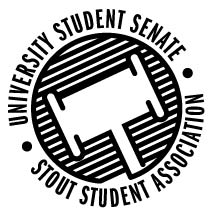 Sustainability Council Meeting minutes 11:15 am Badger Room, Memorial Student Center50th Congress, December 9th, 2019Call to OrderRoll CallGuests: Ethan Reed, Kelsea Goettl, Justin UptadelOpen Forum Approval of the Minutes Unfinished Business New Business Glyphosate Alternative (Justin Uptadel)Foaming weed control method; uses foam to get rid of perennial weeds and also weeds that fly in from other areas, the big part of it is keeping the solution hot enough to kill the weeds. Foam blob that goes on weeds. Use it by water wasy with no harm or pollution User friendly, Training on this equipment? What are we using now? How will it affect the garden?How many treatments will we need? Moss control and cleaning, but how will it work with our landscape Will this save us time How many times will it have to be refilled? By weeding tech Half the purchase with the other half ($ 500 gall tanks will last a whole day – saves time and isn’t weather dependent Get it down to once a month and not once or twice a week. Timeline: buy it this week if we could, first couple weeks of next semester, 3 weeks process with vote, write, price break of 3,00020 years With proper maintenance, $26,000 Use less water and fuel for this system. $13,000, for ½ the machine, quote coming Terracycle Presentation (Kelsea Geottl)Continuing and adding to current system, move to sustainability office so it can be properly taken care of. Right now the system is not being supported properly. More as a green college This would be apart of recycling video, tera cycle for the community as well. TerraCycle – all the other stuff closed loop solutions, E-waste in msc is taken care of by green sense and this system would also be taken care of through the officeRefunded by program to help -fund the program in the future Dwell smart: works with terra cycle. 9th one is the razor program and this would be a free, systems supported by entire community, one on campus and one at Dunn county.  Terra works though UPS Discuss meeting time for next semesterKeeping track of the weight of the products 	Earth week event that would support this Accountability Waste and recycling initiatives 17,683 Take a look at the links and looking for discounts Future costs of the program New ideasAnnouncements Adjourn 12:16 Dec 9th,2019 Present Absent Excused Director Nadeau xVice Chair LeonhardxSenator SchwitzerxSenator Wisemanx Andrew KlavekoskexMick CashxAdvisor Rykalx